Deutsch 101 im Kunstmuseum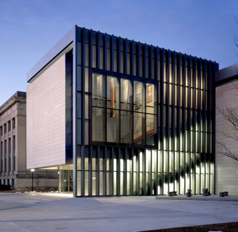 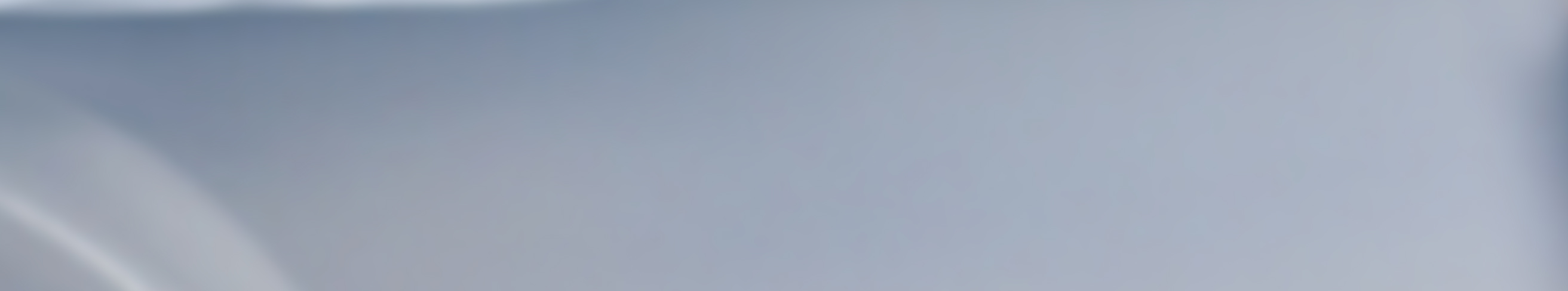 The goal for today is to enjoy the museum, practice a lot of what we have learned in chapter 6 (and 5) and have fun. Sprechen Sie heute nur Deutsch! Things to practice throughout the WHOLE museum1. SCHMECKEN – Dative verb! If you notice images or sculptures of anything edible today, tell a partnerDas schmeckt mir (nicht)! Singular subject: Wasser schmeckt MIR! / Wasser schmeckt DEM kleinen Tiger. Plural subject: Pilze schmecken MIR / Pilze schmecken DEM kleinen Tiger. 2. GEFALLEN – Dative verb! As you walk around, ask your partner: Was gefällt DIR (nicht)? Gefällt DIR das? Sing. subject: Dieses Bild / dieses Buch / diese Skulptur GEFÄLLT MIR (überhaupt nicht).Plural subject: Diese Bilder / diese Bücher / diese Farben GEFALLEN MIR (nicht). STARTING POINT: GIFT SHOP3. SCHENKEN  Ich schenke + [What? = Accusative] + [to whom? = Dative]What? M  diesen Ring / diesen Ohrring N  dieses Buch / Spiel / Tuch (scarf/cloth) / Ding (thing) F  diese Tasse / Schüssel (bowl) / Vase / Kette (necklace) / Kerze (candle) / Karte ODER: „das hier“ = this thing here To whom? …. dir / meiner Mutter / meinem Vater / meinen Freunden (pl!)  MODERN ART GALLERY4. KÖRPERTEILE: BODY PARTS  THE APSARA WARRIOR 5. KÖRPERTEILE: BODY PARTS  Welche Körperteile hat die Apsara Kriegerin? Welche nicht?APSE BALCONY6. DAS WETTER	Finden Sie Bilder mit Landschaften (landscapes). Wie ist das Wetter? Es regnet / schneit (nicht).			Es ist (nicht) nass / kalt / warm / heiter / windig…Es gibt (keinen) Regen / Schnee. 		Es ist (nicht) Sommer / Winter / Herbst / Frühling. Es gibt (kein) Gewitter, (keinen) Nebel. 	Die Temperatur liegt um ….. 7. SCHENKEN (Dative verb): Ich schenke DIR ______. 	Gehen Sie in “Open Storage“. Was schenken Sie Ihrem Partner/Ihrer Partnerin? die Vase (vase)		die Figur (figure, little statue) 		das Ding (thing)die Schale (bowl)		das Bild (picture) 			das Stück (piece)   Reaktion: Das ist (nicht) nett von dir! Ich danke dir (nicht)!  APSE GROUND FLOOR 8. DAS KLEINE GEMÜTLICHE HAUS MIT SCHORNSTEIN  	Finden Sie das kleine Haus. Beschreiben Sie es – Welche Zimmer sehen Sie? Welche Möbel sehen Sie? Was ist im Erdgeschoss? Was ist im ersten Stock? 9. MILLIONÄRIN: DAS GEHÖRT MIR! + Dative with locations 	Sie haben eine Luxusvilla und haben Kunstwerke (artworks) gekauft. Was gehört Ihnen? Singular subject: Dieses Bild / diese Statue gehört MIR. Plural subject: Diese Bilder gehören MIR.	In ihrer Luxusvilla: Wo stehen die Statuen? Wo hängen die Bilder? im Wohnzimmer 	im Schlafzimmer 	in der Küche 		in der Diele im Keller 		im Kinderzimmer 	in der Garage 		in der Waschkücheauf dem Balkon	auf dem Dachboden	im Garten 	10. EINE GESCHICHTE SCHREIBEN 	Wählen Sie mit einer Partnerin/einem Partner ein Objekt und beschreiben Sie es (oder schreiben Sie eine kleine Geschichte) (8-10 Sätze). 	Später (later) soll die Gruppe raten (guess) über welches Objekt Sie geschrieben haben.  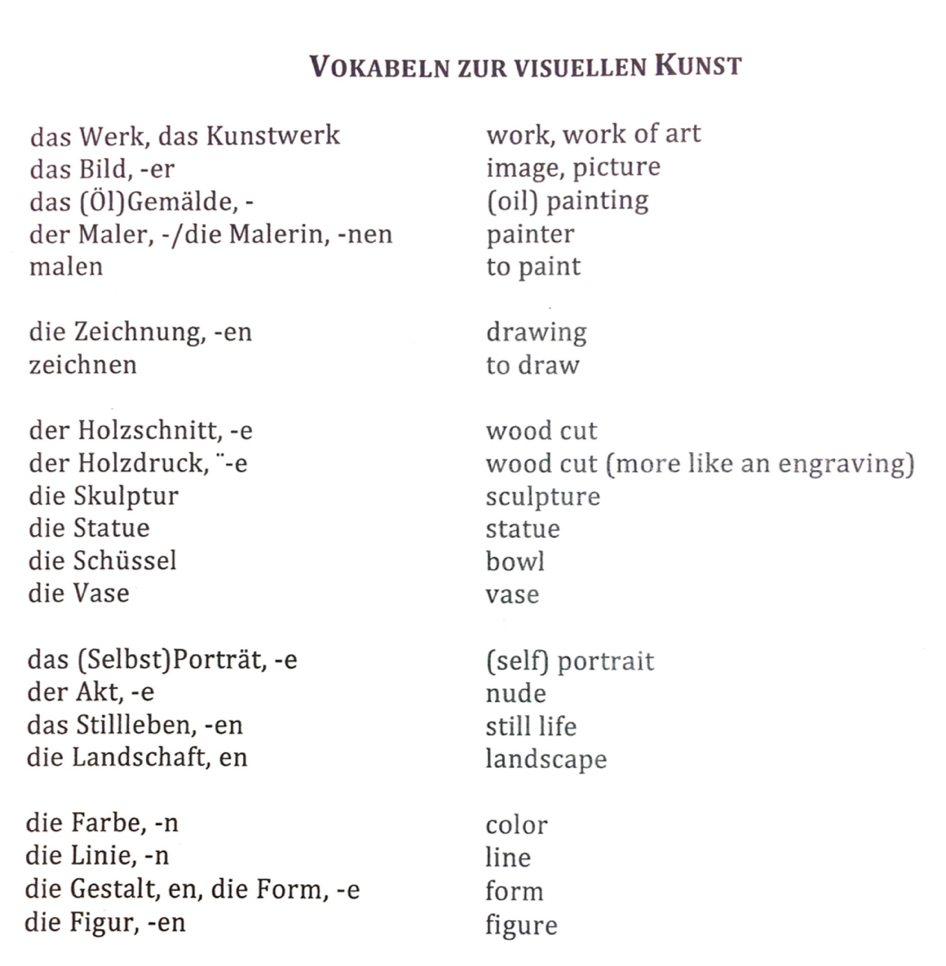 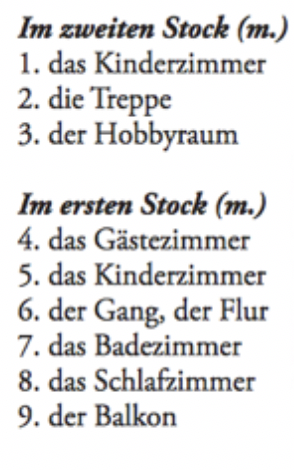 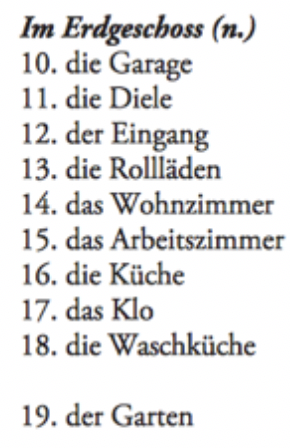 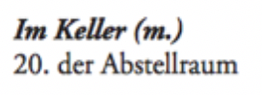 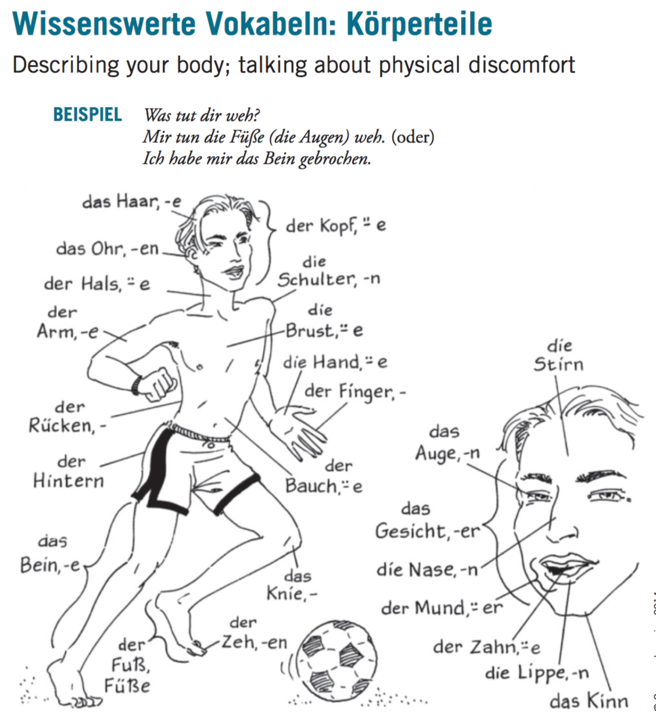 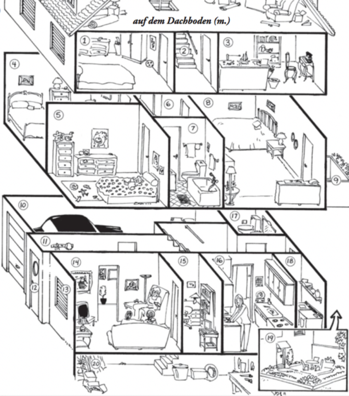 